Table S1. Metrics of Nanopore datasetsTable S2. Metrics of raw Smartdenovo Nanopore assemblies. Statistics were generated on contigs of more than 30kb in size.Table S3. Metrics of raw Flye Nanopore assemblies. Statistics were generated on contigs of more than 30kb in size.Table S4. Metrics of raw Wtdbg2 Nanopore assemblies. Statistics were generated on contigs of more than 30kb in size.Table S5. Metrics of the raw Necat Nanopore assembly. Statistics were generated on contigs of more than 30kb in size.Table S6. Metrics of the Necat assembly after each polishing step. Statistics were generated on contigs of more than 30kb in size.Table S7. Hybrid scaffolding results. Table S8. Metrics of the Pore-C raw PromethION run with (left column) or without (right column) reads of more than 100kb in size.Figure S1. Dotplots of polished Necat contigs aligned to Brassica rapa Chiifu (left) or Brassica napus Darmor-BZH A genome (right).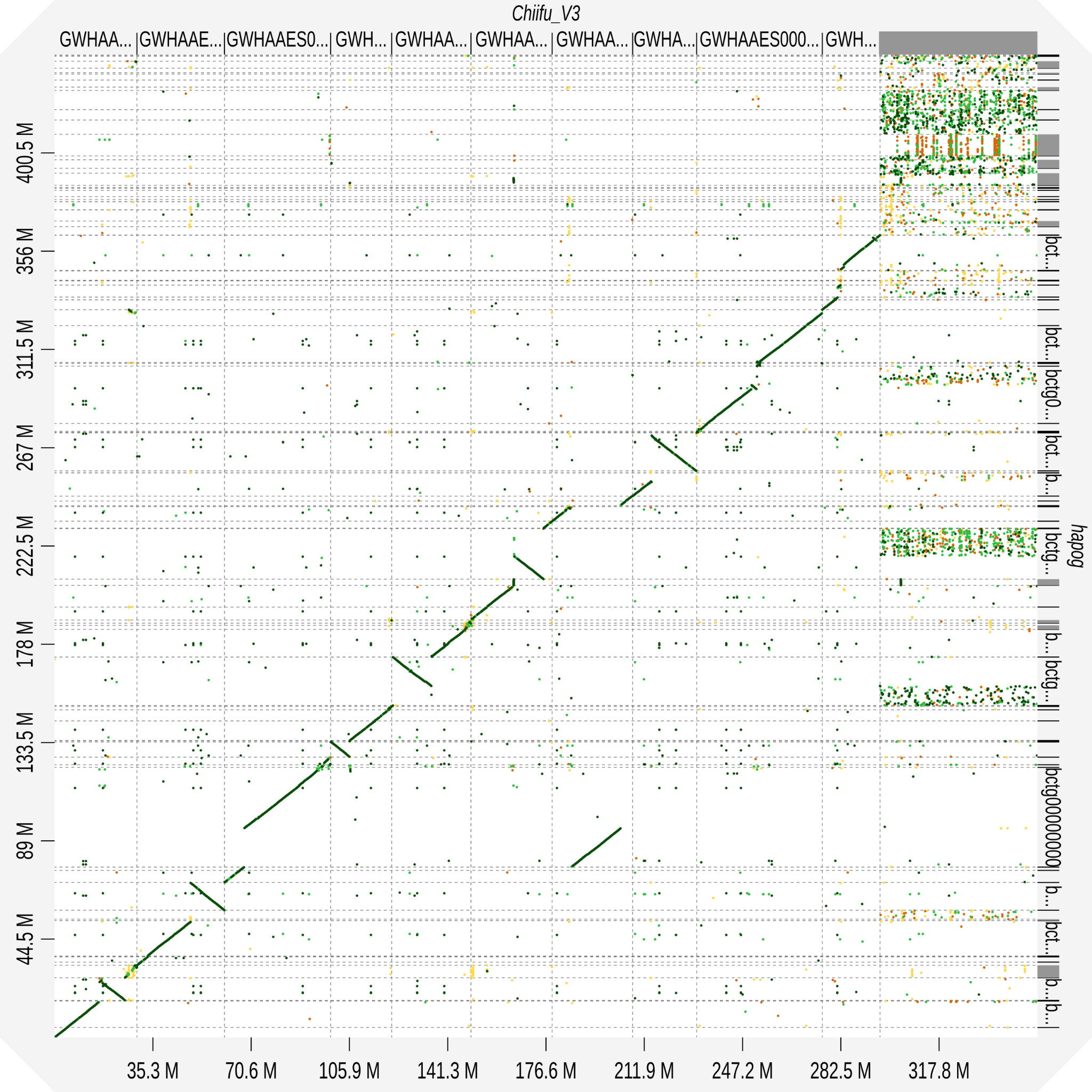 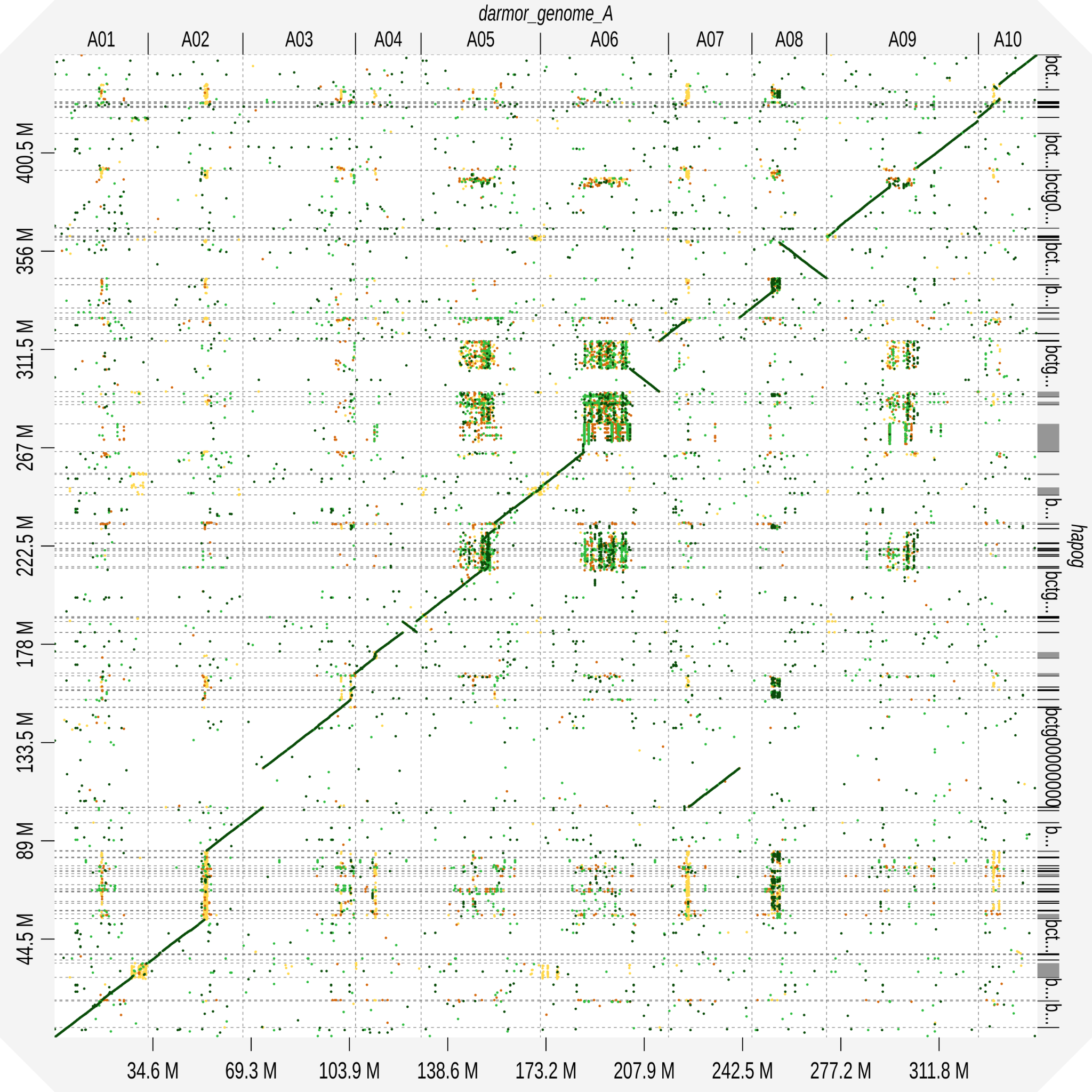 Figure S2. Dotplots of Bionano scaffolds aligned to Brassica rapa Chiifu (left) or Brassica napus Darmor-BZH A genome (right).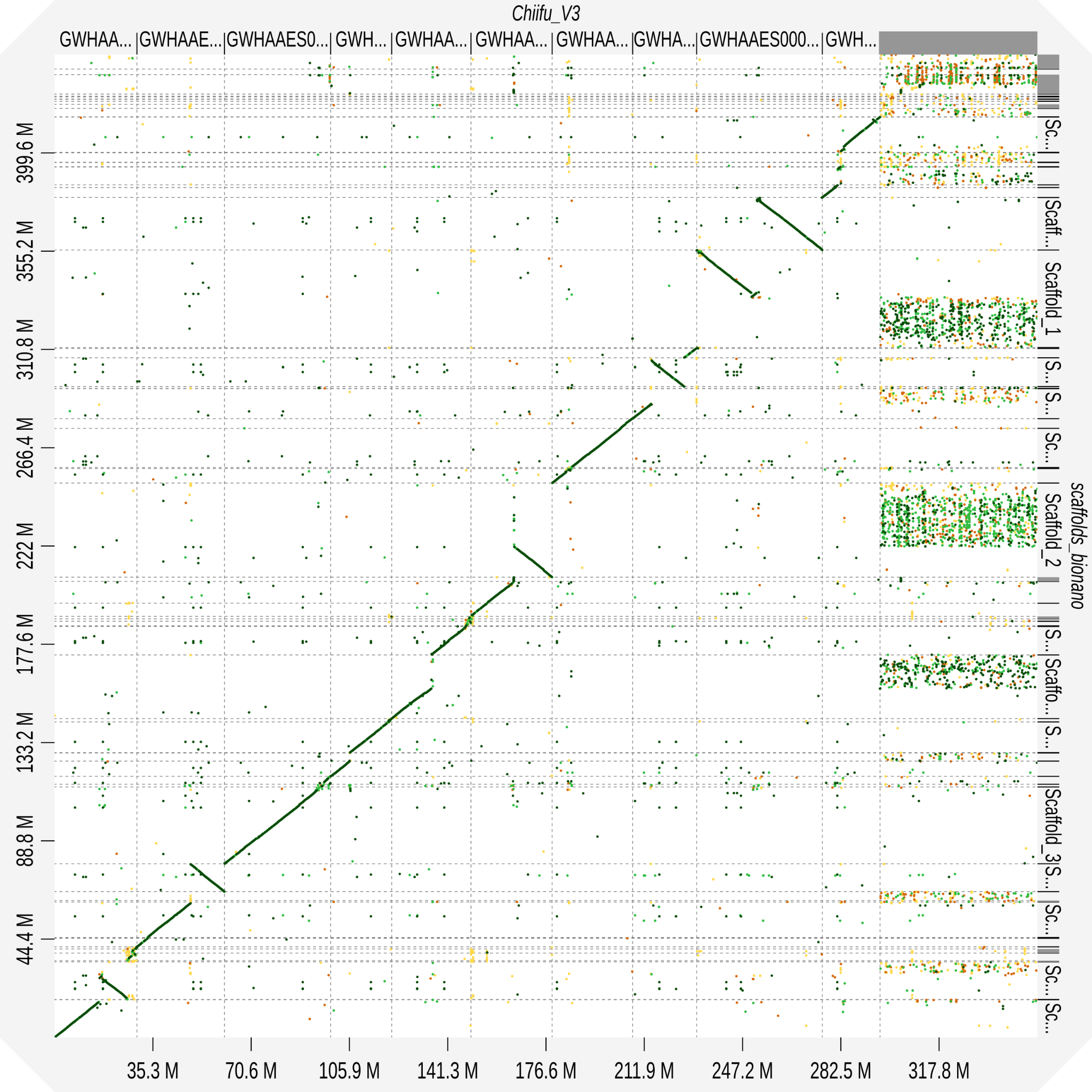 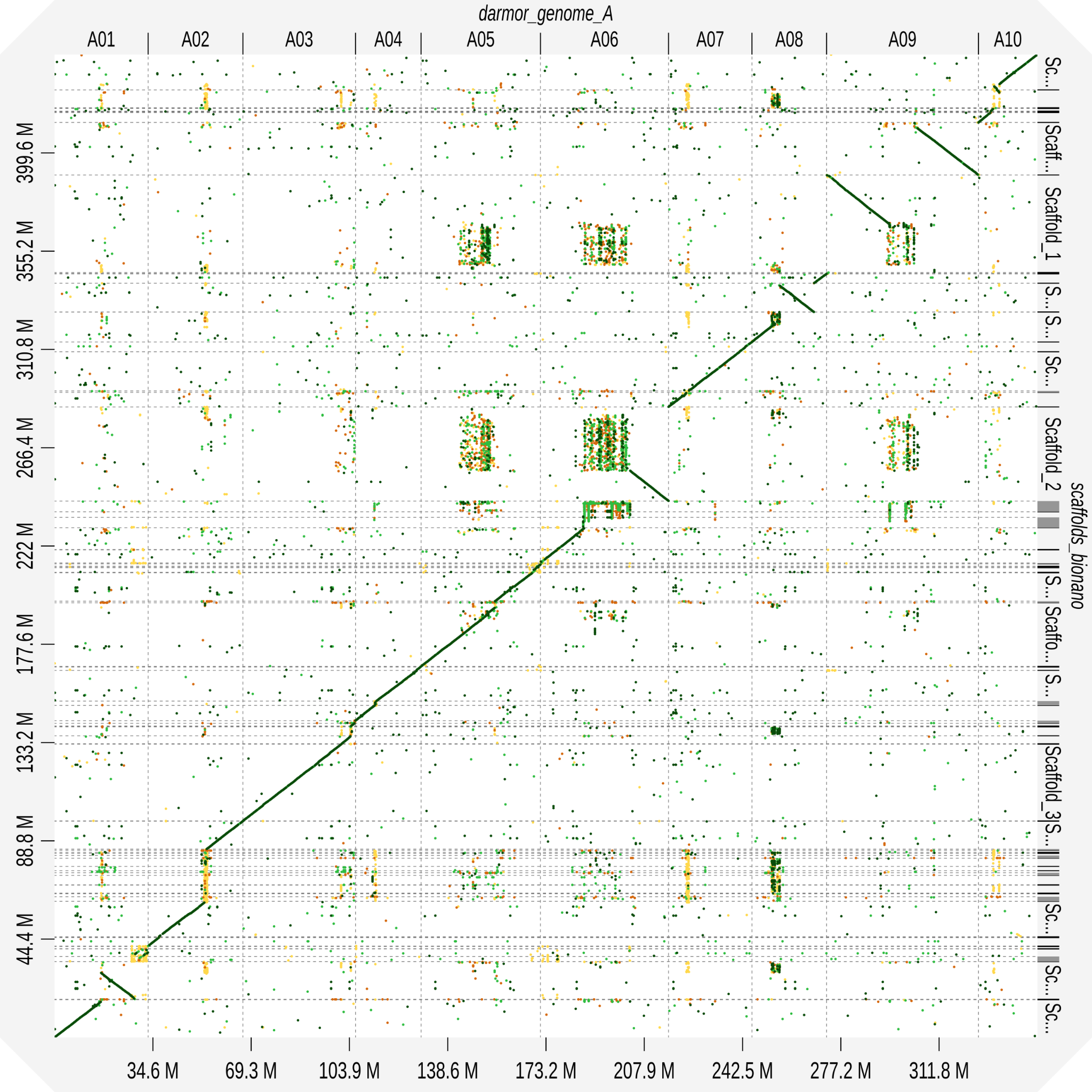 Figure S3. Dotplots of Omni-C scaffolds aligned to Brassica rapa Chiifu (left) or Brassica napus Darmor-BZH A genome (right).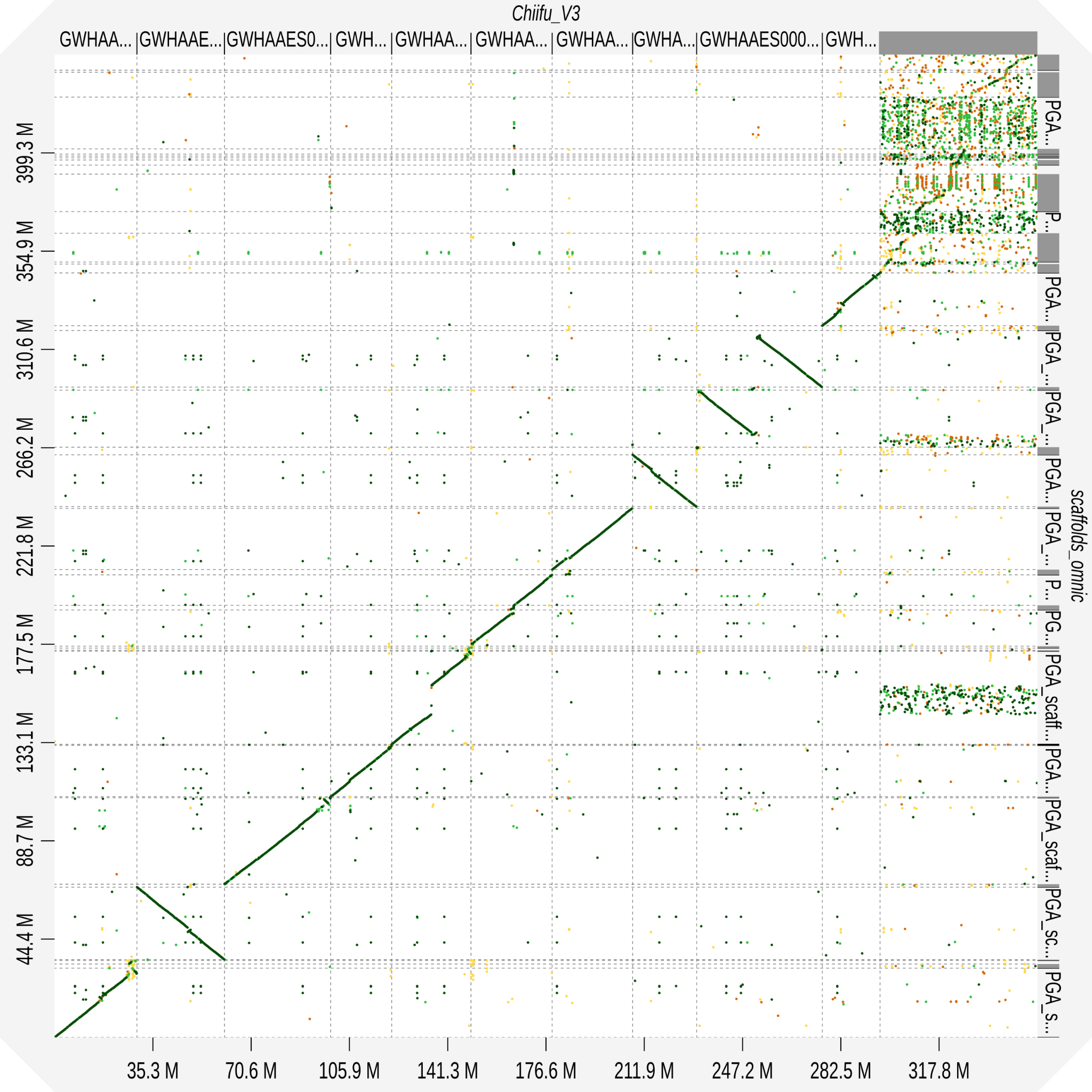 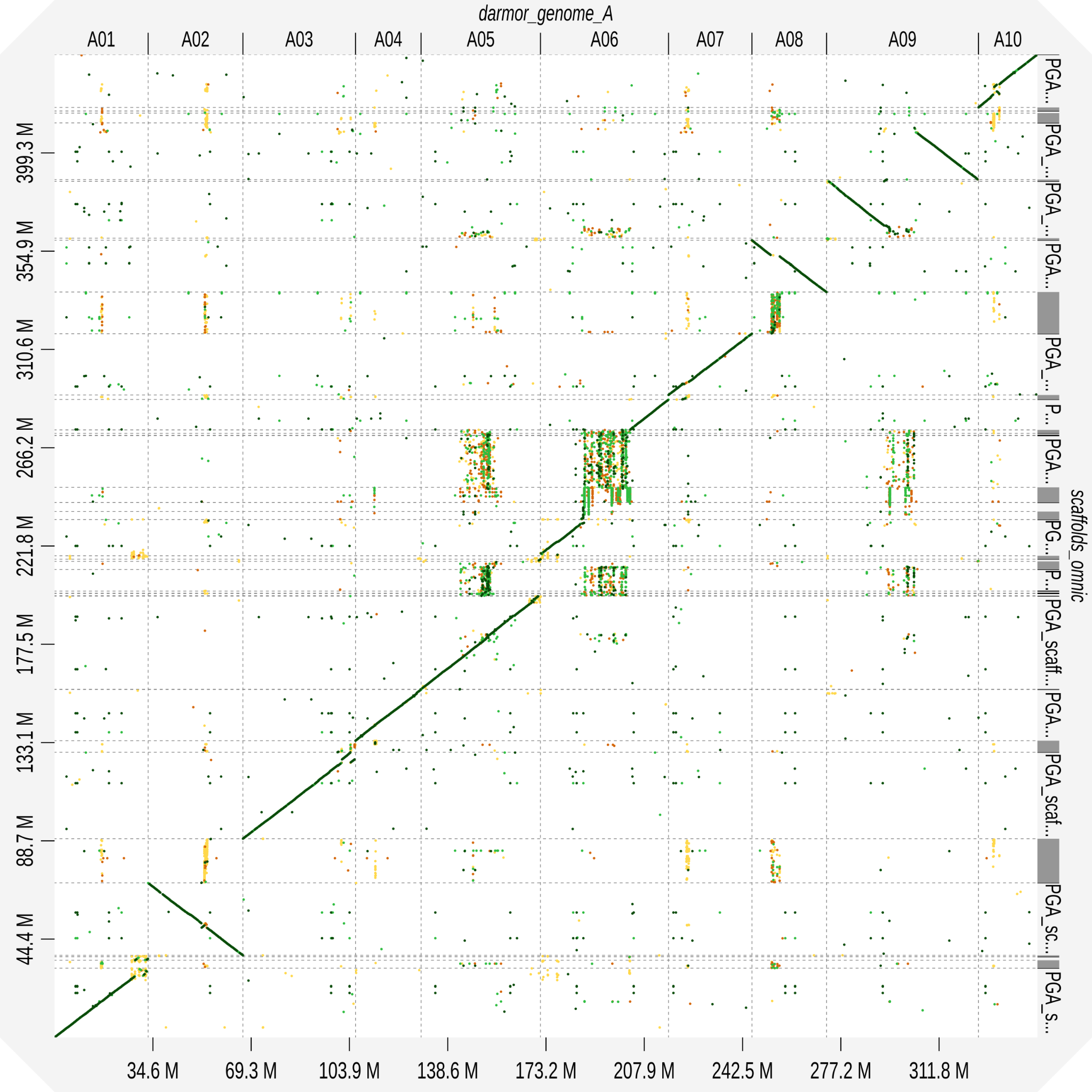 Figure S4. Dotplots of Pore-C scaffolds aligned to Brassica rapa Chiifu (left) or Brassica napus Darmor-BZH A genome (right).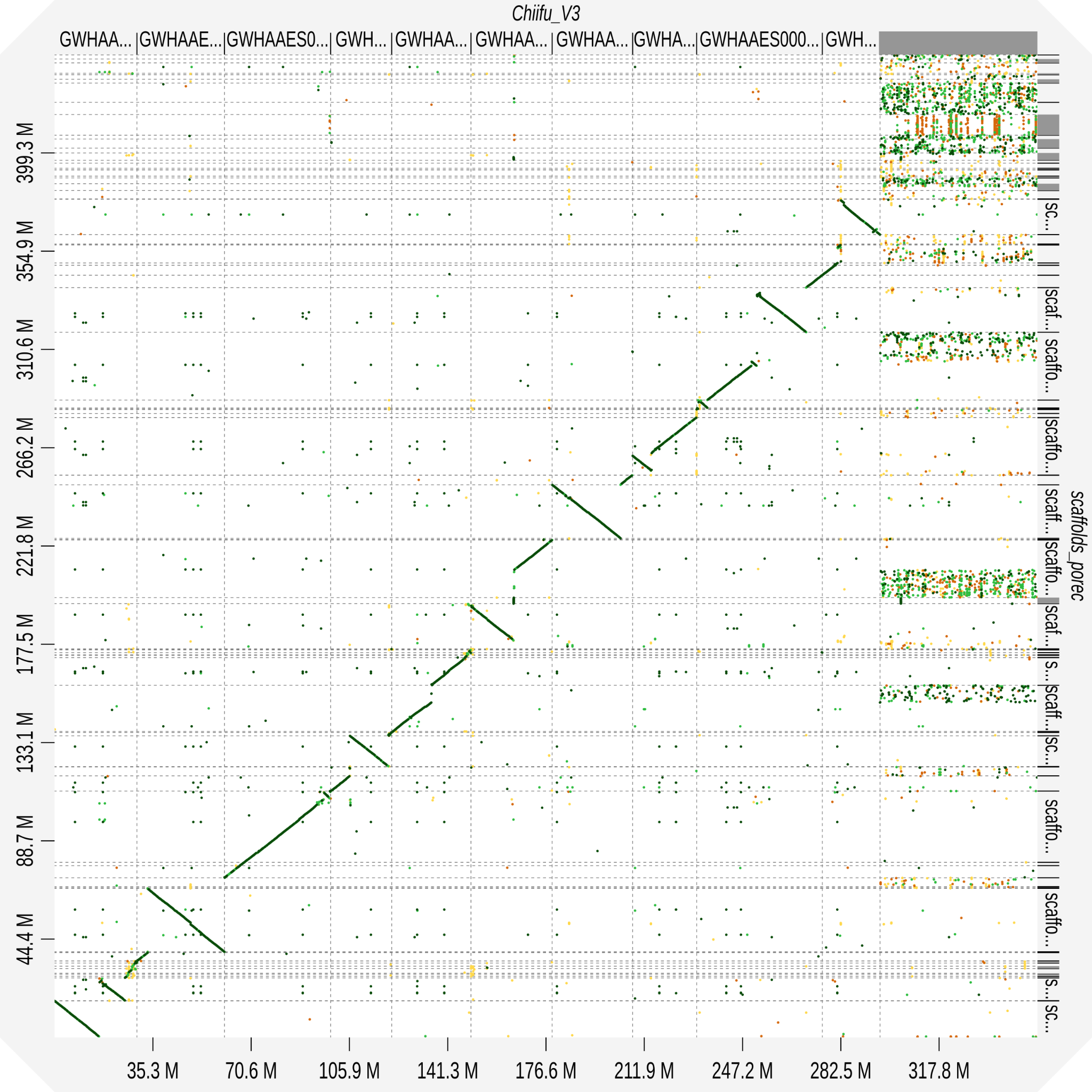 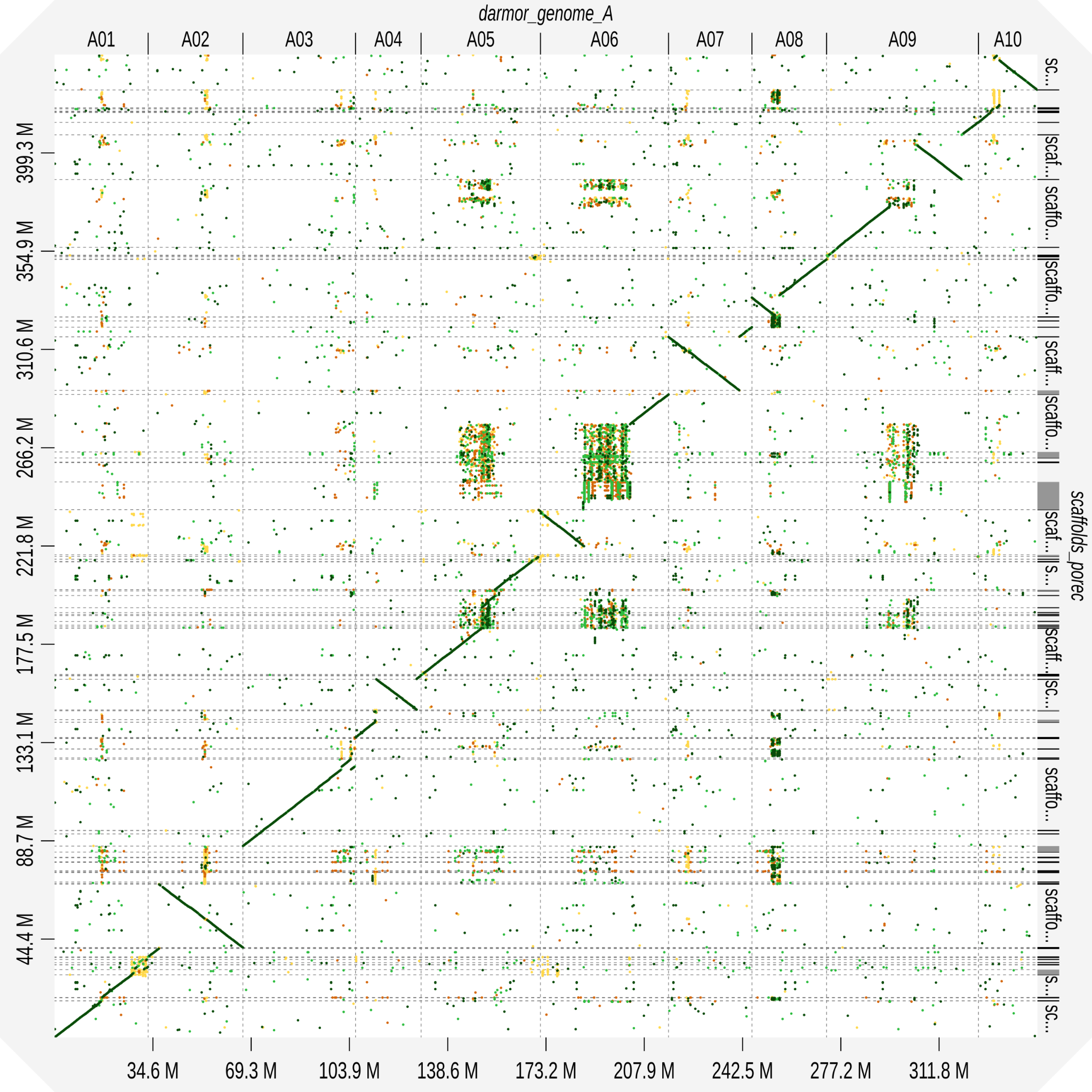 Figure S5. Dotplots of Bionano + Omni-C scaffolds aligned to Brassica rapa Chiifu (left) or Brassica napus Darmor-BZH A genome (right).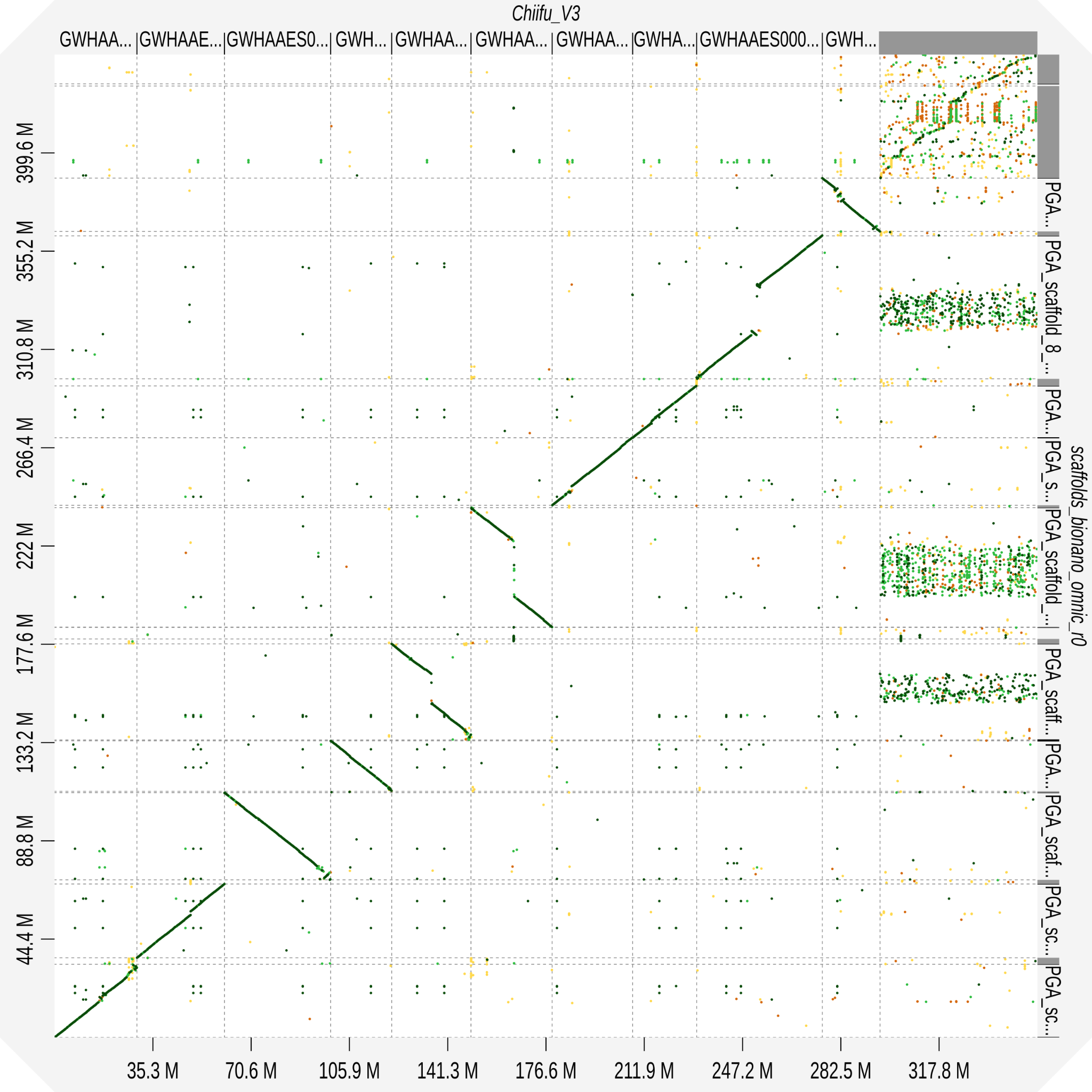 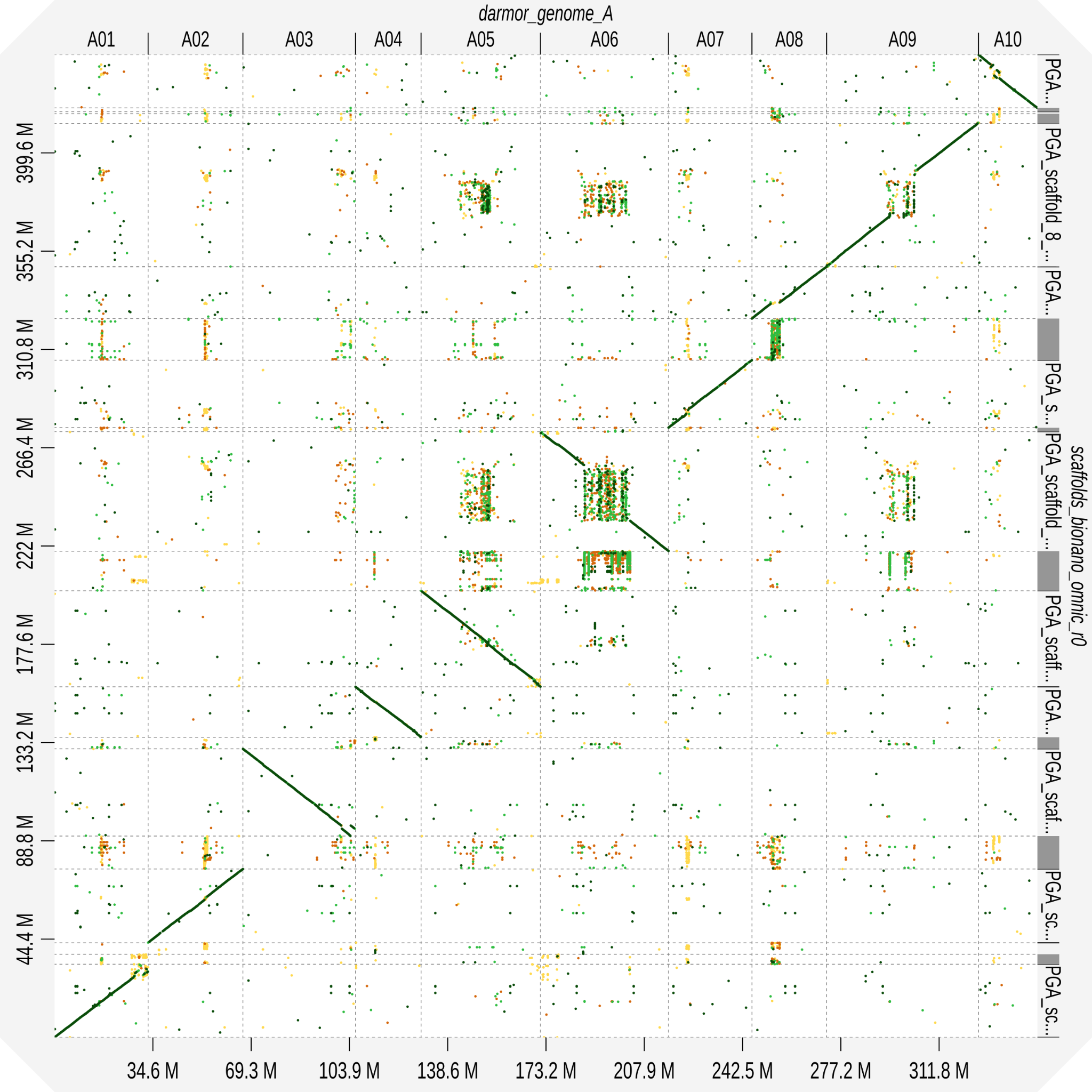 Figure S6. Dotplots of Bionano + Pore-C scaffolds aligned to Brassica rapa Chiifu (left) or Brassica napus Darmor-BZH A genome (right).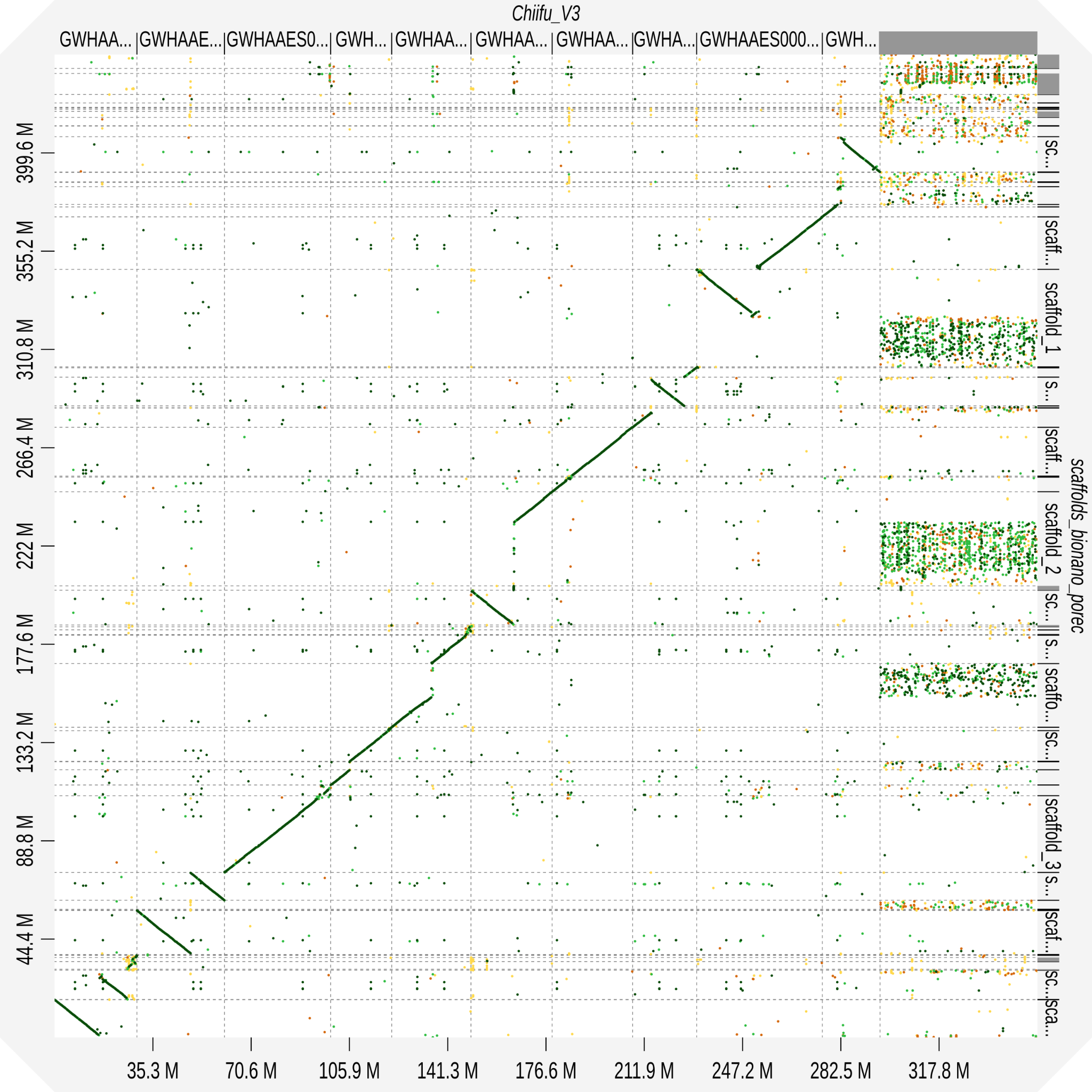 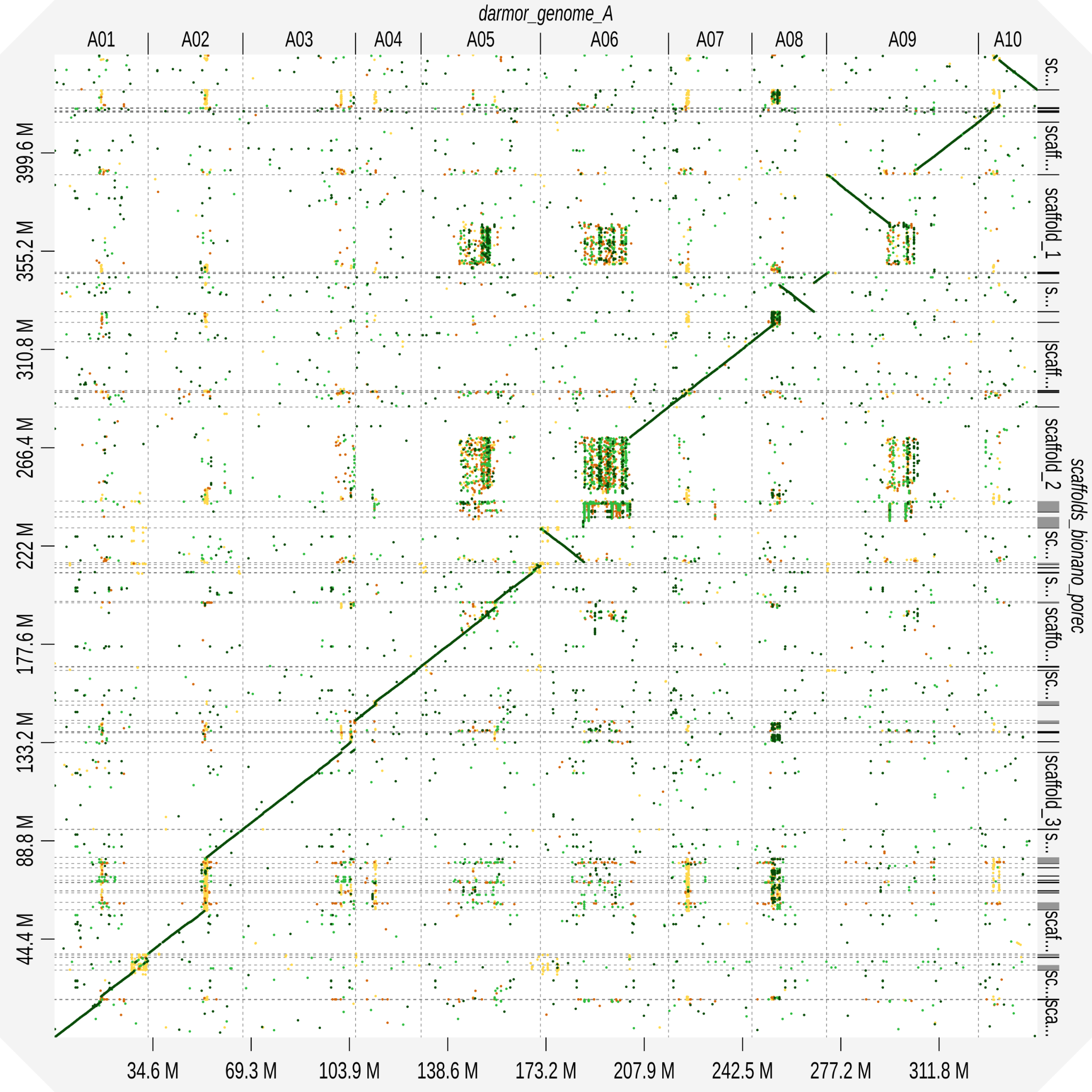 Figure S7. Dotplots of Omni-C + Bionano scaffolds aligned to Brassica rapa Chiifu (left) or Brassica napus Darmor-BZH A genome (right).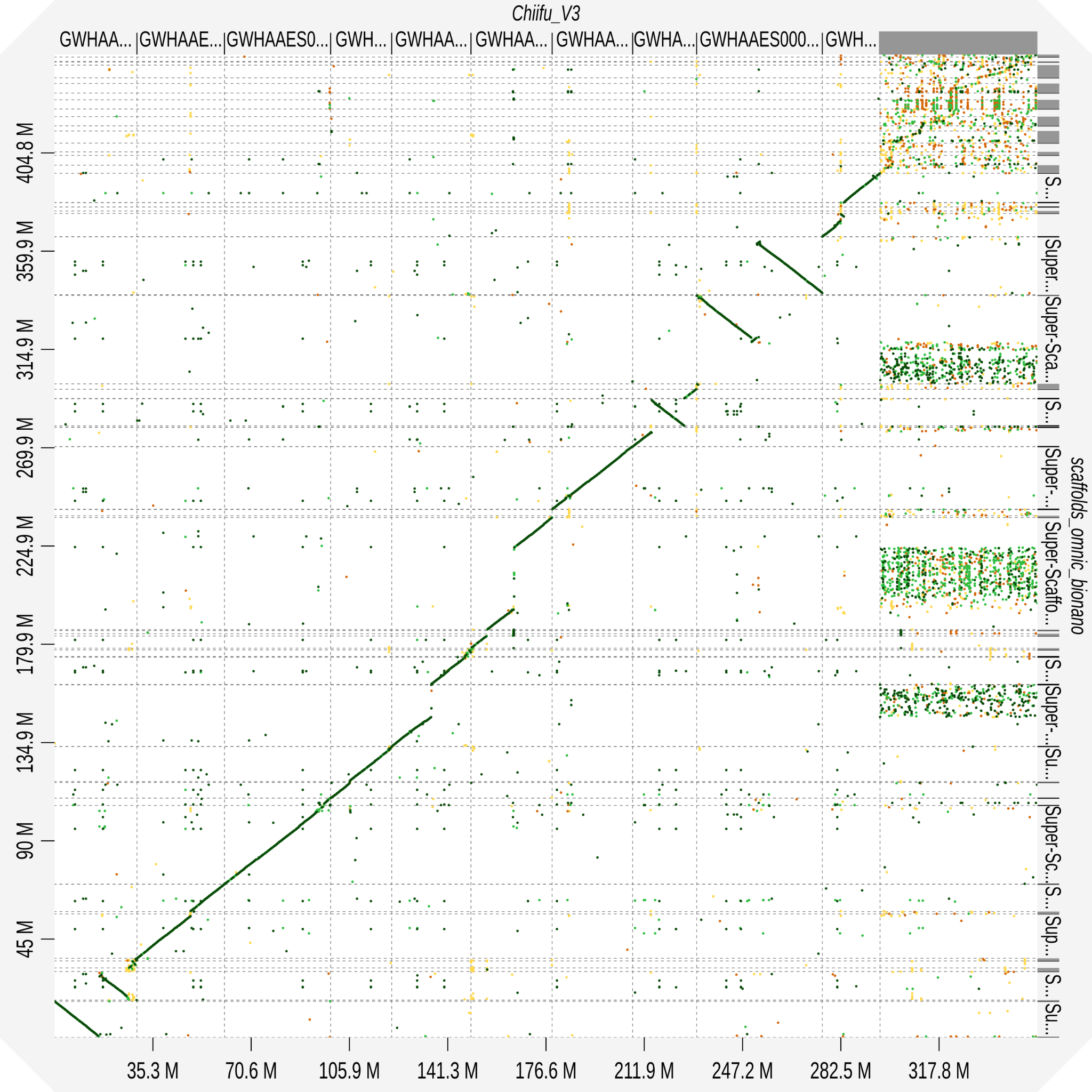 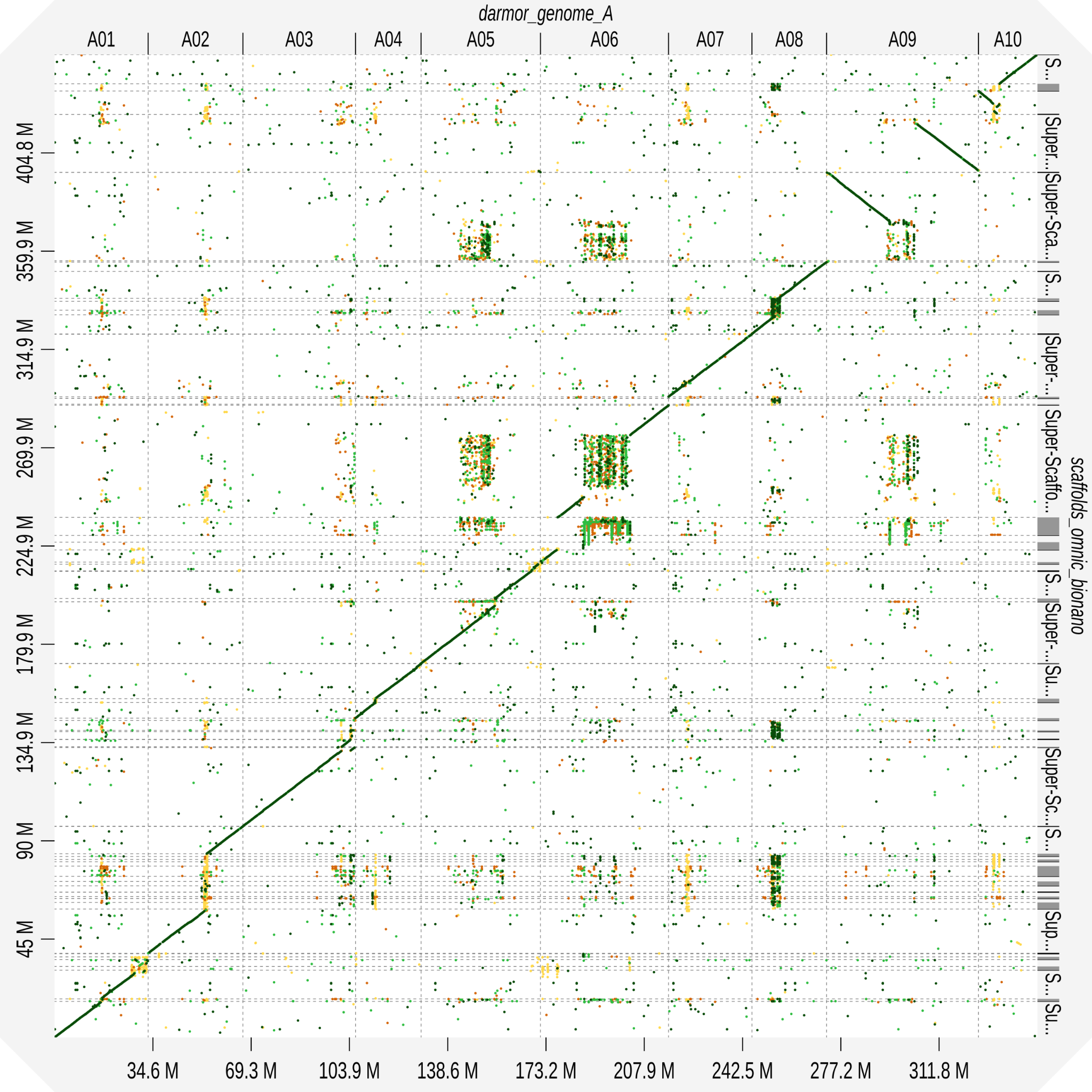 Figure S8. Dotplots of Pore-C + Bionano scaffolds aligned to Brassica rapa Chiifu (left) or Brassica napus Darmor-BZH A genome (right).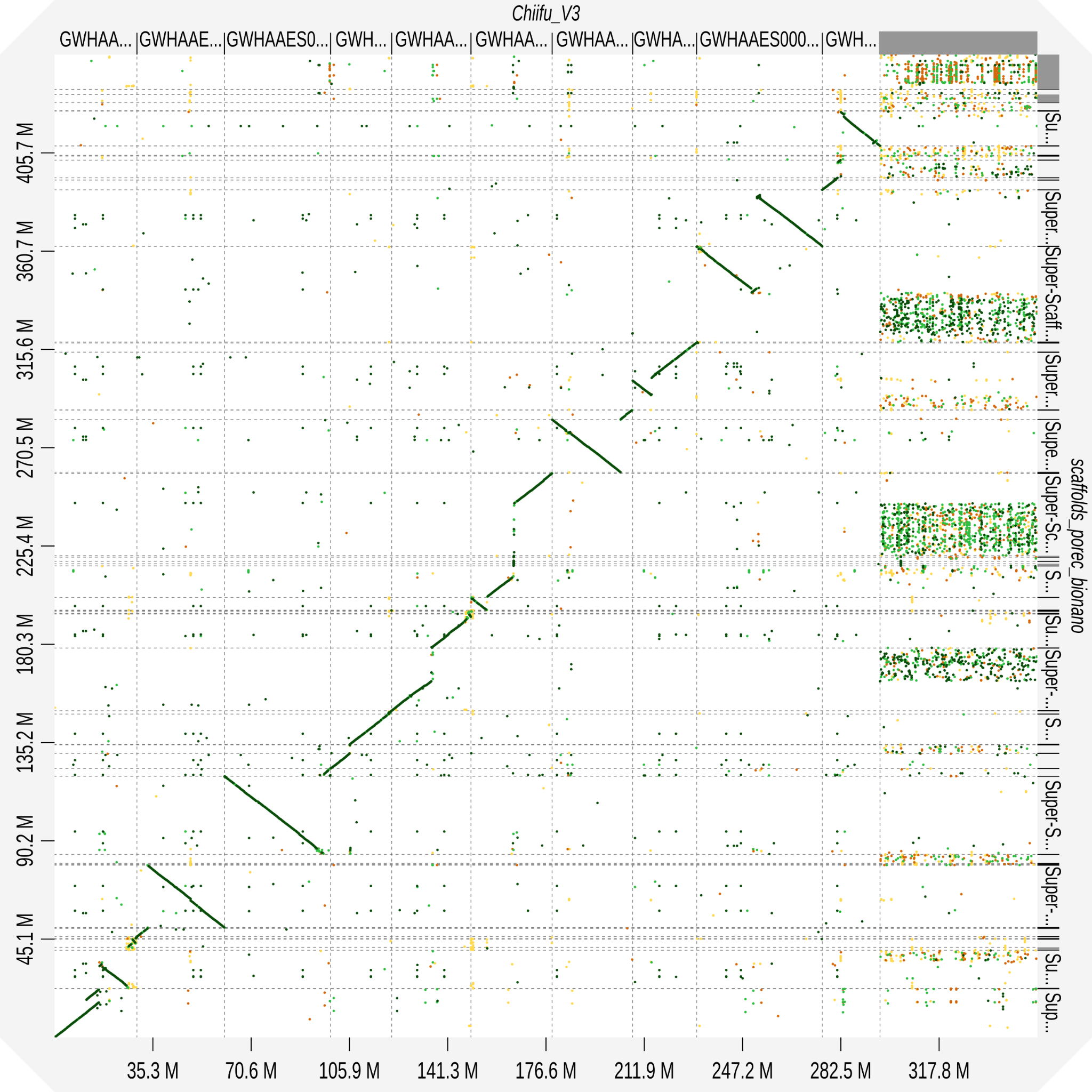 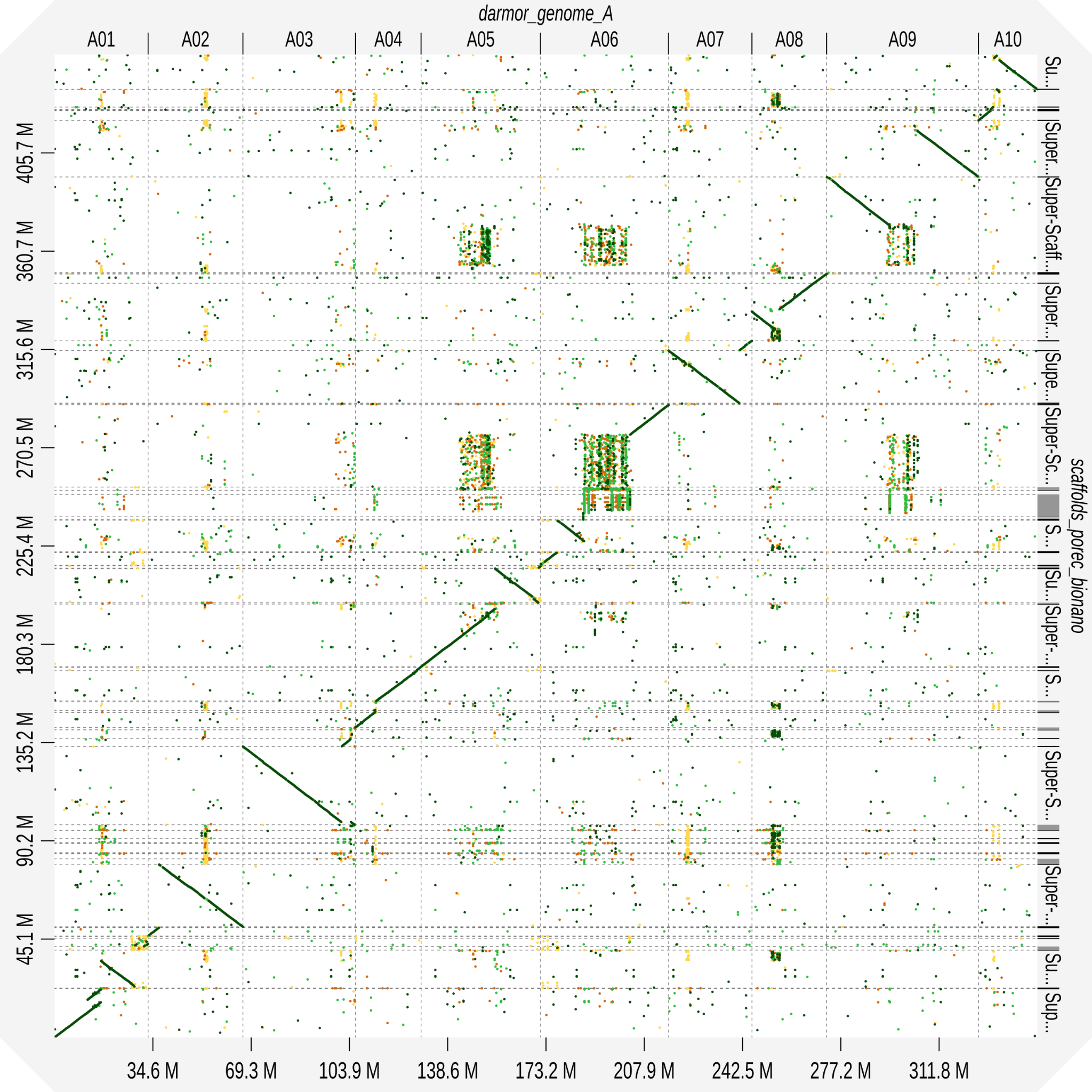 Figure S9. Contact Map generated with the Omni-C library (mapping on the nanopore contigs). The left panel shows the contact before review. The right panel shows the contact map after review.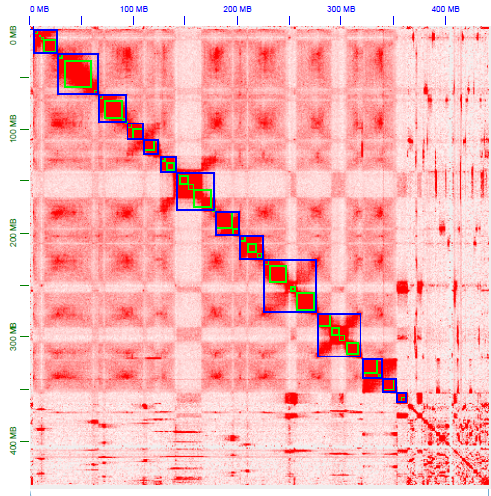 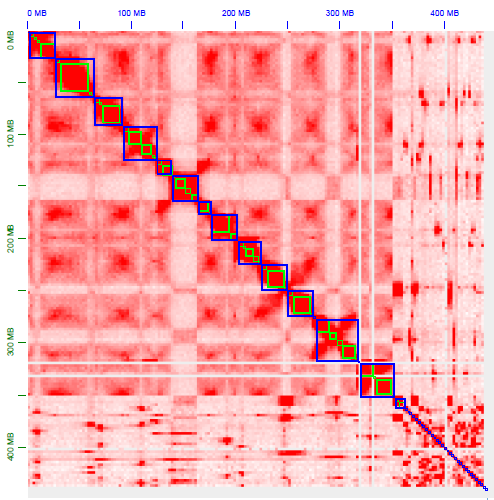 Figure S10. Contact Map generated with the Omni-C library (mapping on the bionano scaffolds). The left panel shows the contact before review. The right panel shows the contact map after review.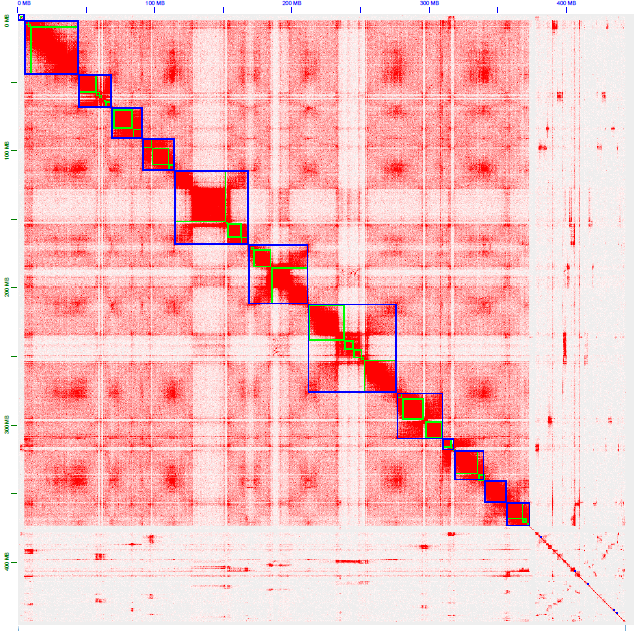 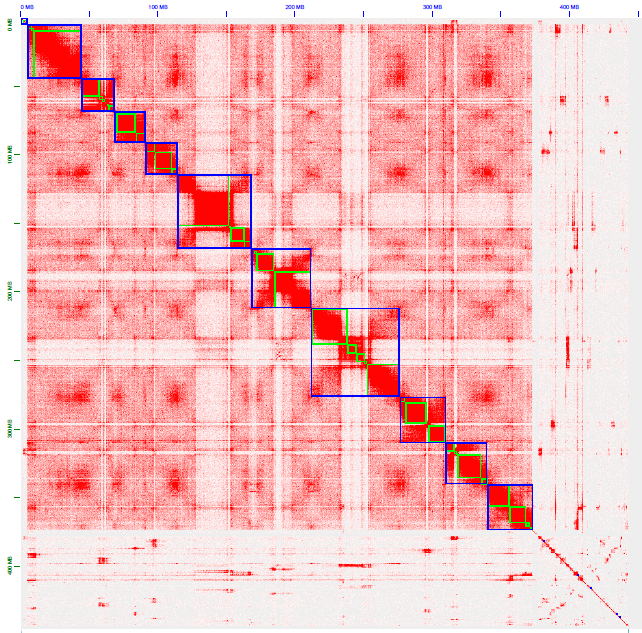 Figure S11. Conflict example detected by the optical maps on the Omni-C scaffolds. The two first lines represent the DLE-1 maps. The third line represents one Omni-C scaffold. The two last lines represent the BspQI maps. The vertical lines show the correspondence between the labels of the scaffold and the labels of the maps. In the middle, we can see a region without any correspondence which leads to a break of the scaffold.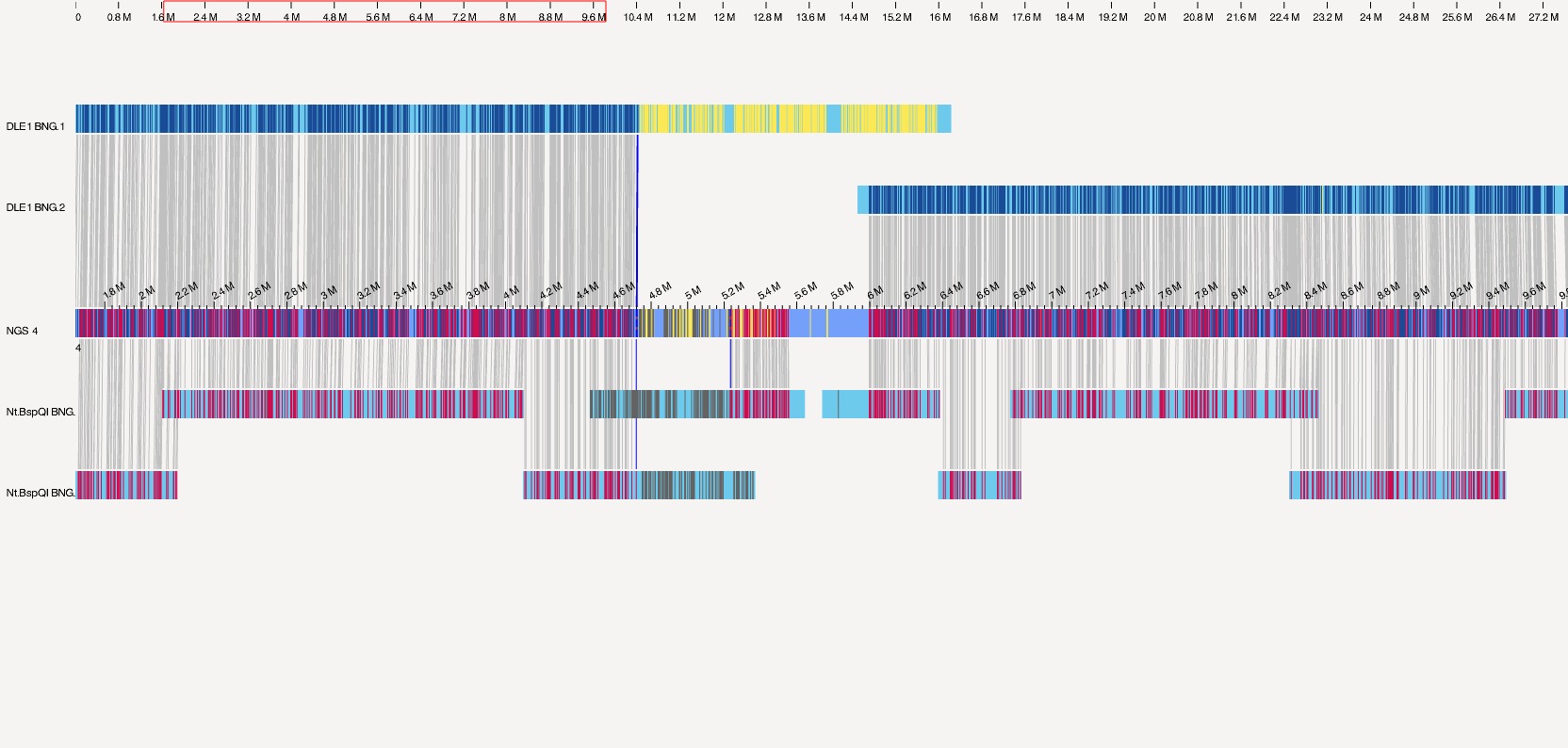 Figure S12. Conflict example detected by the optical maps on the Pore-C scaffolds. The three first lines represent the DLE-1 maps. The fourth line represents one Pore-C scaffold. The two last lines represent the BspQI maps. The vertical lines show the correspondence between the labels of the scaffold and the labels of the maps. We can see regions without any correspondence (the yellow portion of the DLE-1 maps and the grey portions of the BspQI maps) which leads to several breaks of the scaffold.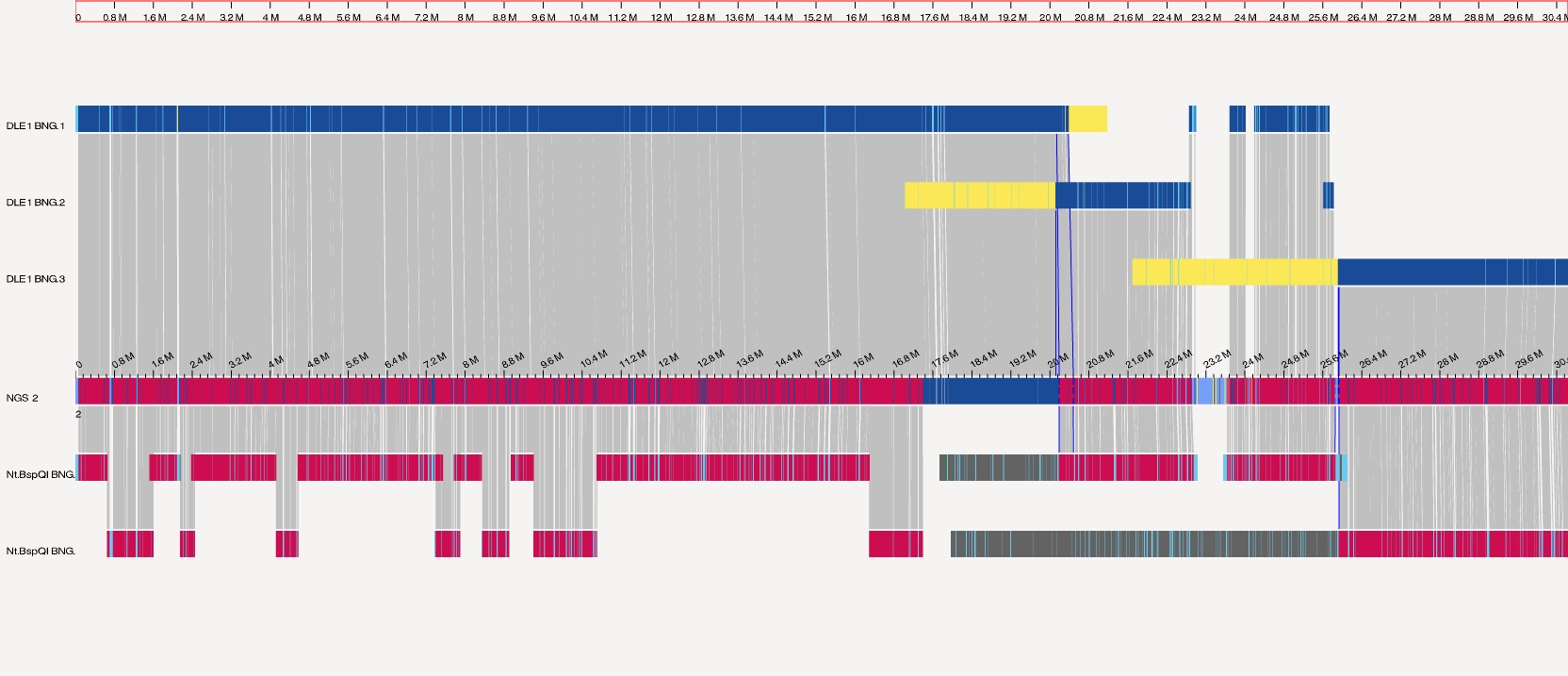 ReadsetAll readsLongest readsFiltlong readsCumulative size93,615,101,38715,000,004,99215,000,009,495Coverage186x30x30xNumber of reads13,094,187214,687316,605N5026,97868,12750,558Number of reads > 50kb296,164214,687117,159coverage > 50kb38x30x15xReadsetAll readsLongest readsFiltlong readsCumulative size413,393,283354,455,409320,273,956Number of contigs596323429N50 (L50)10,591,557 (14)4,616,132 (19)2,264,044 (35)N90 (L90)246,123 (185)326,576 (146)263,776 (203)auN9,674,6426,312,8163,679,656Max. size27,174,67318,229,46717,762,612Complete buscos (%)1,576 (97.6%)1,436 (88.9%)1,557 (96.5%)Merqury score25.133320.315823.8738ReadsetAll readsLongest readsFiltlong readsCumulative size308,405,611340,681,490320,203,564Number of contigs195266382N50 (L50)8,877,964 (12)13,456,414 (10)6,180,078 (13)N90 (L90)974,980 (48)497,751 (58)310,436 (106)auN9,118,95412,335,3838,103,042Max. size21,466,78827,098,06922,540,294Complete buscos (%)1,585 (98.2%)1,584 (98.1%)1,594 (98.8%)Merqury score28.733827.480828.0033ReadsetAll readsLongest readsFiltlong readsCumultive size728,902,491541,375,314381,524,645Number of contigs9,5505,0953,213N50 (L50)87,609 (2,265)142,868 (574)206,244 (357)N90 (L90)38,374 (7,405)42,678 (3,598)44,750 (2,179)auN144,875654,911450,988Max. size1,853,1346,900,9003,496,279Complete buscos (%)1,455 (90.1%)1,365 (84.6%)1,402 (86.9%)Merqury score17.418115.944518.4839ReadsetAll readsCumulative size442,919,932Number of contigs299N50 (L50)10,445,217 (12)N90 (L90)856,761 (58)auN14,175,039Max. size45,040,585Complete buscos (%)1,567 (97.1%)Merqury score27.513RawRaconMedakaHapo-G x2Cumulative size442,919,932443,505,353443,619,512443,649,441Number of contigs299299299299N50 (L50)10,445,217 (12)10,458,156 (12)10,461,728 (12)10,461,875 (12)N90 (L90)856,761 (58)857,014 (58)850,928 (58)857,267 (58)auN14,175,03914,197,54814,204,58514,202,687Max. size45,040,58545,103,28145,117,60145,115,632Complete buscos (%)1,567 (97.1%)1,592 (98.6%)1,602 (99.3%)1,604 (99.4%)Merqury score27.51329.857331.046436.4423Nanopore contigsHybrid scaffoldsContigs leftAssembly after Hybrid scaffoldingScaffolds after BisCoT treatmentContigs after BisCoT treatmentScaffolds after polishing with Hapo-GNumber29953208261236296236N50 (L50)10,461,875(12)16,816,852(8)154,636(53)16,816,852(8)17,017,530(8)10,256,302(1417,017,634(8)N90 (L90)857,267(58)4,034,000(45)67,775(152)1,954,922(32)3,409,196(30)981,751(59)3,409,175(30)Min size 30,349118,76930,34930,34930,34730,34730,348Max size45,115,63244,052,815978,11544,052,81544,068,96527,443,24044,069,534Cumulative size443,649,441420,416,30626,002,488446,418,794443,948,706441,033,740443,951,349%N0%0.7%0%0.66%0.66%0%0.66%ReadsetAll readsReads < 100kbCumulative size15,551,590,51015,502,009,110Number of reads5,894,7415,894,524N503,9903,990Number of reads > 100kb2170Cumulative size > 100kb49,581,4000